東京書籍株式会社行きFAX 03-5390-6016年 　　月 　　日東書Eネット　学生会員登録申込書◎お申込みいただいた学生会員の会員証は，上記大学所在地のご指導先生宛，一括してお送りさせていただきます。　なお学生会員の有効期間は在学中となりますので，その点はご承知おきください。※E-mailアドレスご記入に際しましては，「0（ゼロ）」と「O（オー）」，「1（いち）」と「l（エル）」，「-（ハイフン）」と「_（アンダーバー）」などの記入にご注意ください。※東書Eネットにおける個人情報の取り扱いは裏面のとおりです。お申込みいただく学生の皆様は，裏面事項にご同意の上，お名前欄にご署名くださいますようお願い申し上げます。照会先　東京書籍（株）　教育サポートセンター東書Eネット事務局
TEL.03-5390-7546　〒114-8524 東京都北区堀船2-17-1
E-Mail:net-contact@tokyo-shoseki.co.jp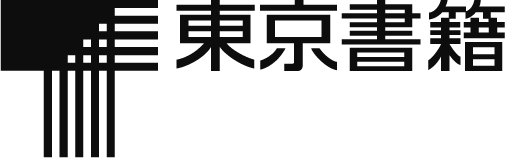 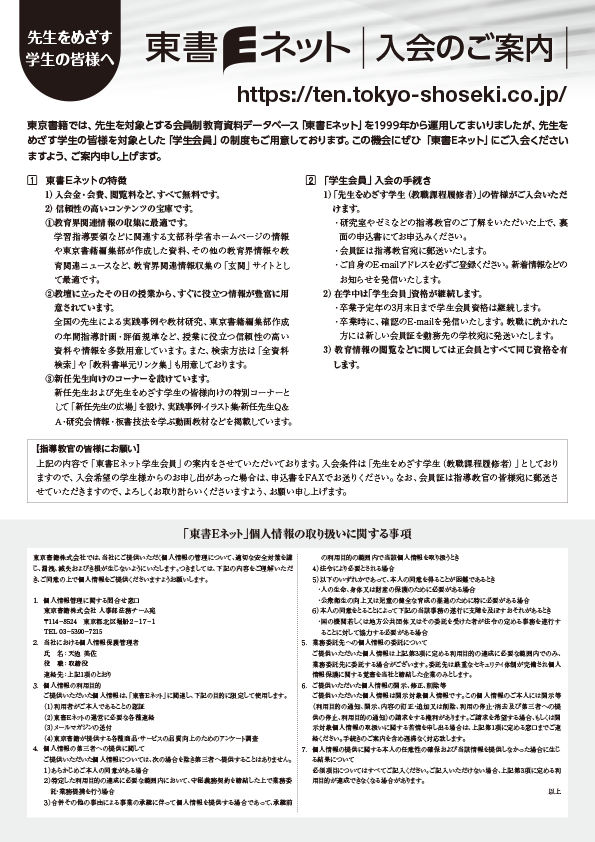 東書Eネット学生会員登録申込書 （FAXにてお送りください）大学名学部・学科・研究室名等※郵便物が届くようにご記入ください。学部・学科・研究室名等※郵便物が届くようにご記入ください。お名前大学所在地〒〒大学電話番号（フリガナ）お　名　前所属学部E-mailアドレス（メールマガジンを送信します）E-mailアドレス（メールマガジンを送信します）E-mailアドレス（メールマガジンを送信します）E-mailアドレス（メールマガジンを送信します）E-mailアドレス（メールマガジンを送信します）E-mailアドレス（メールマガジンを送信します）E-mailアドレス（メールマガジンを送信します）E-mailアドレス（メールマガジンを送信します）E-mailアドレス（メールマガジンを送信します）E-mailアドレス（メールマガジンを送信します）E-mailアドレス（メールマガジンを送信します）E-mailアドレス（メールマガジンを送信します）E-mailアドレス（メールマガジンを送信します）E-mailアドレス（メールマガジンを送信します）卒業予定年月（西暦）（フリガナ）お　名　前専攻する教科E-mailアドレス（メールマガジンを送信します）E-mailアドレス（メールマガジンを送信します）E-mailアドレス（メールマガジンを送信します）E-mailアドレス（メールマガジンを送信します）E-mailアドレス（メールマガジンを送信します）E-mailアドレス（メールマガジンを送信します）E-mailアドレス（メールマガジンを送信します）E-mailアドレス（メールマガジンを送信します）E-mailアドレス（メールマガジンを送信します）E-mailアドレス（メールマガジンを送信します）E-mailアドレス（メールマガジンを送信します）E-mailアドレス（メールマガジンを送信します）E-mailアドレス（メールマガジンを送信します）E-mailアドレス（メールマガジンを送信します）卒業予定年月（西暦）学部年3月学部年3月年3月年3月個人情報取り扱い事項を了承　　 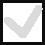 